2020四川文科数学押题预测题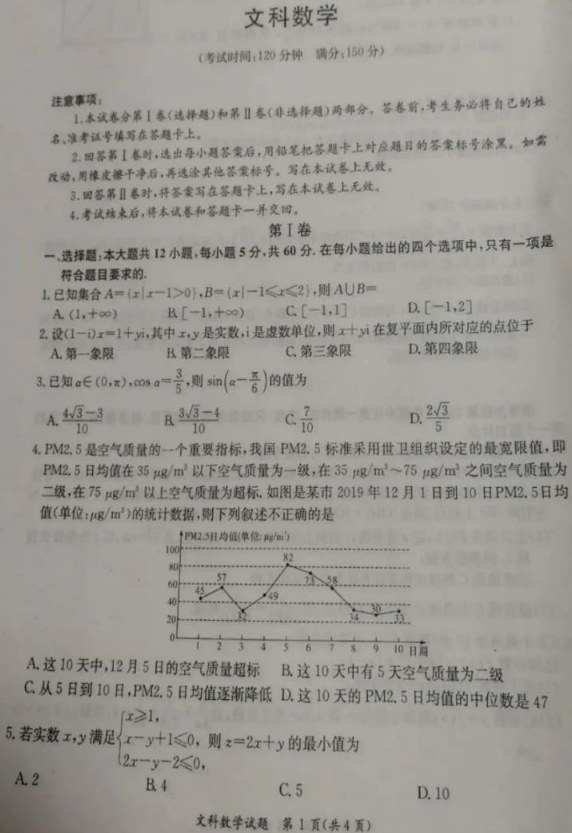 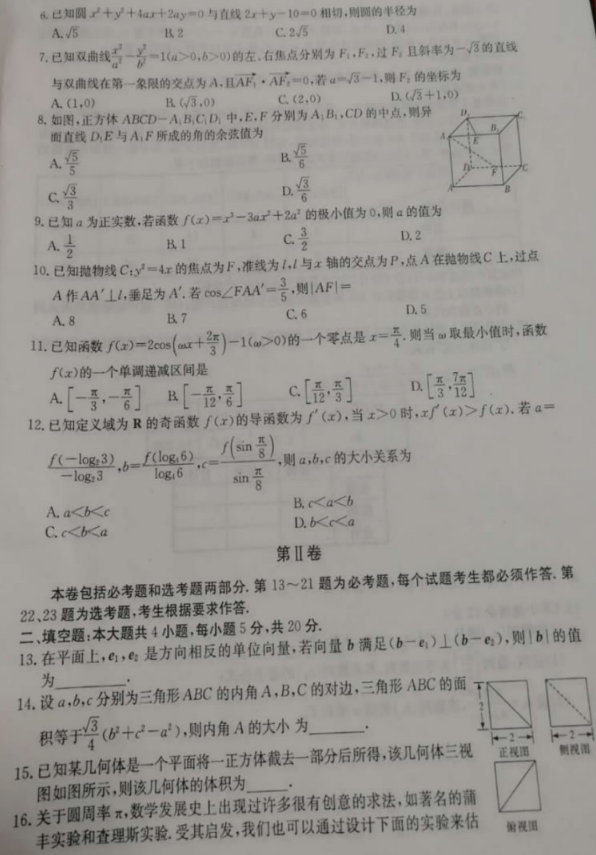 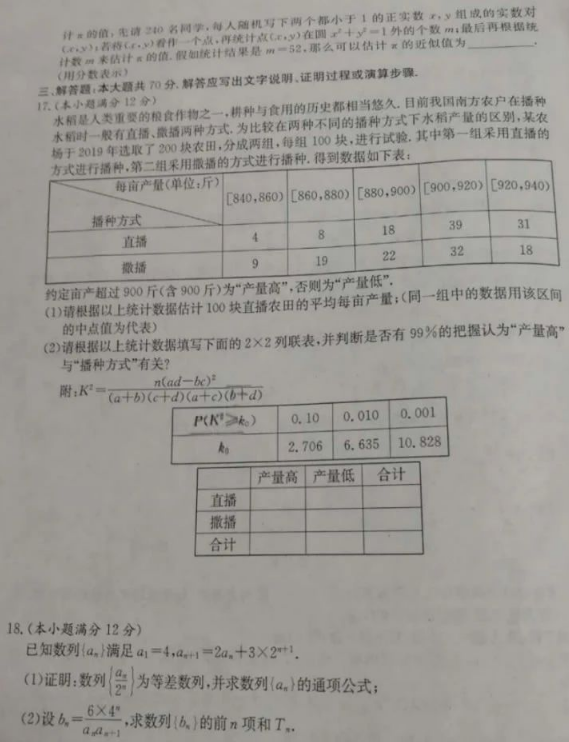 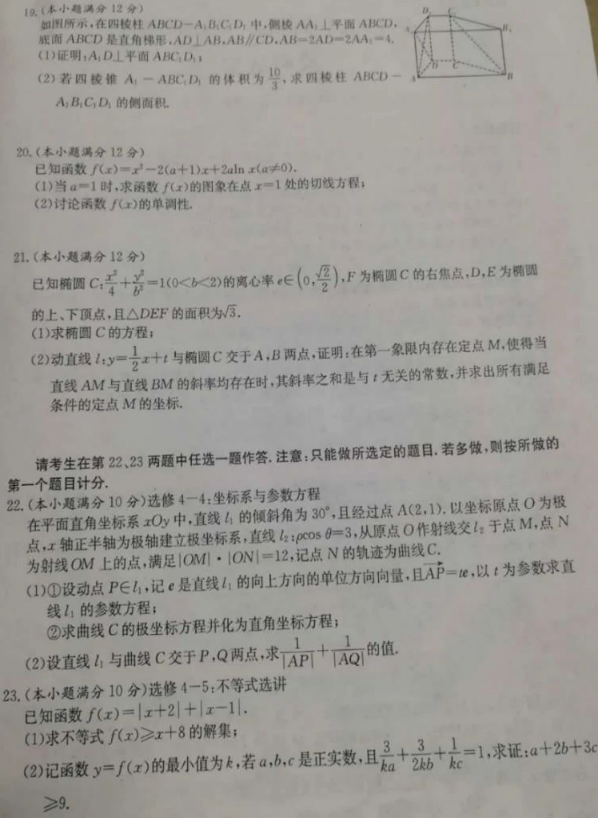 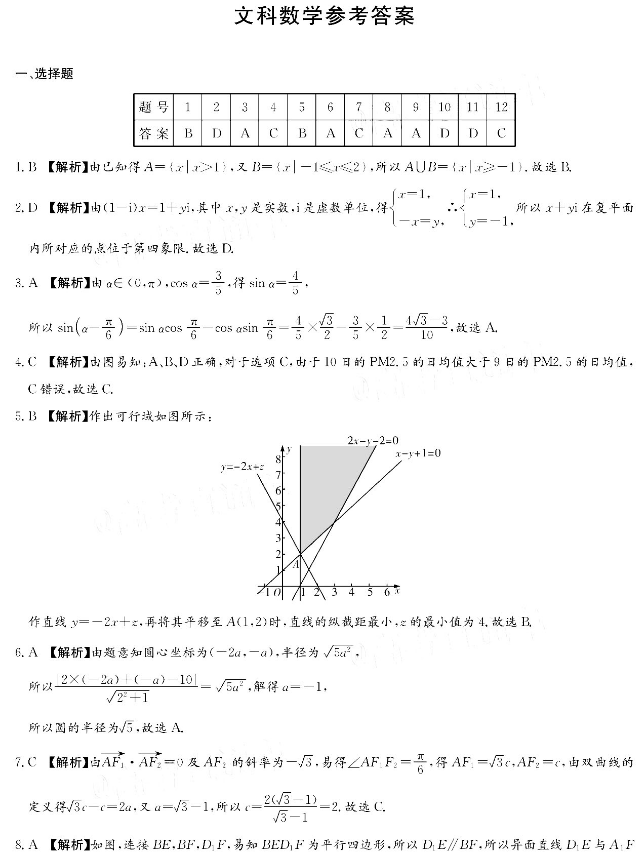 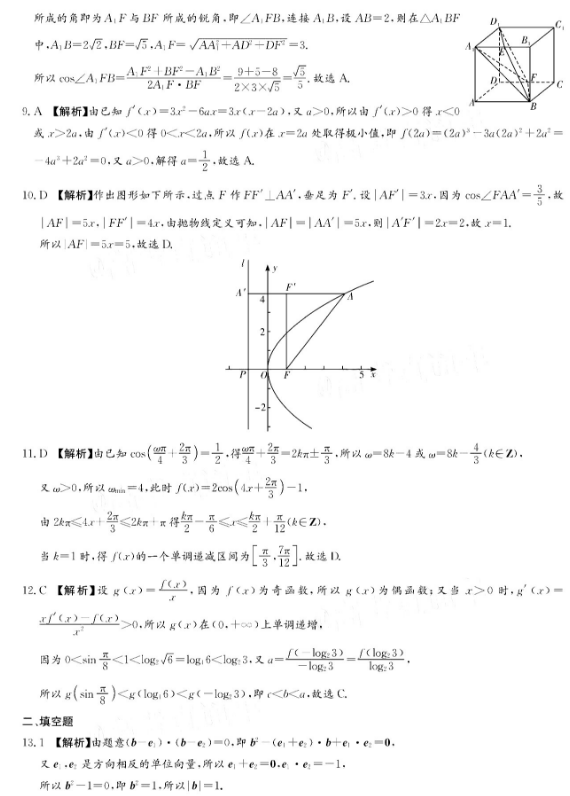 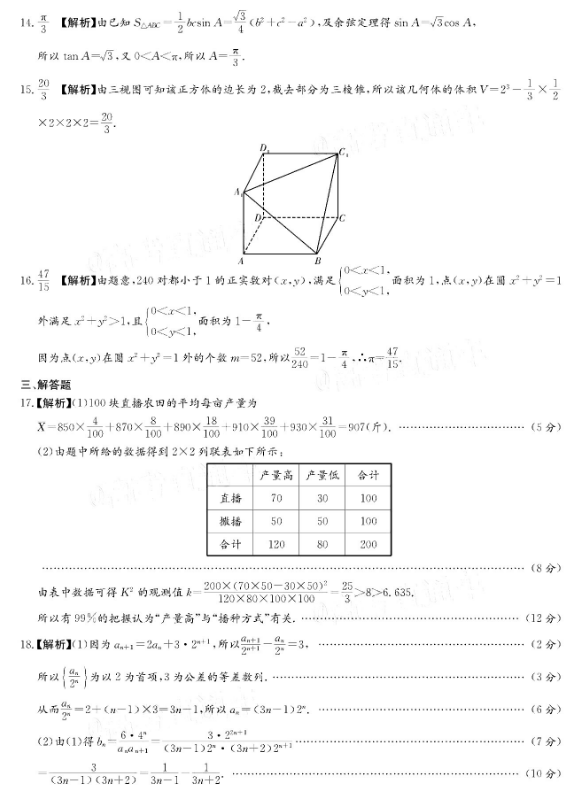 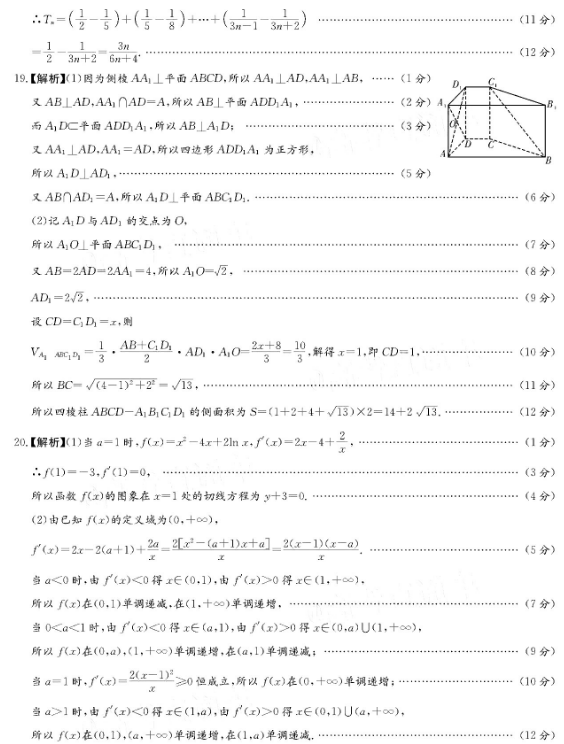 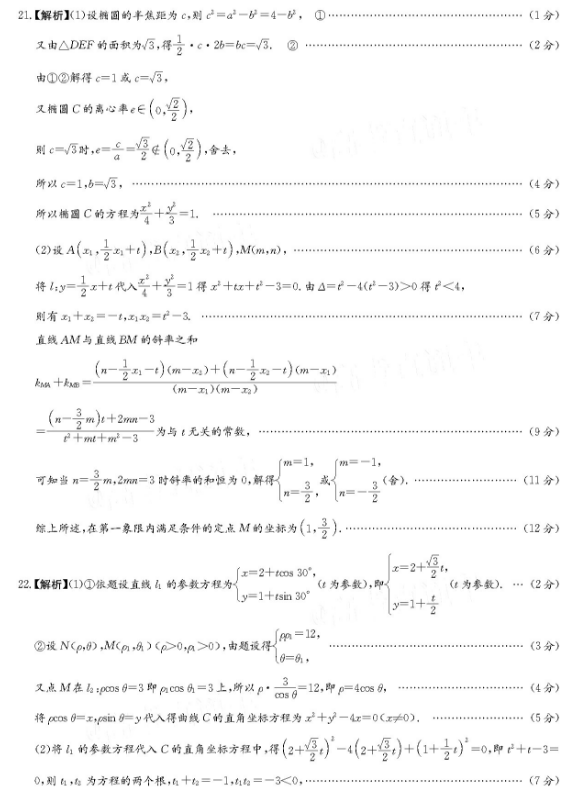 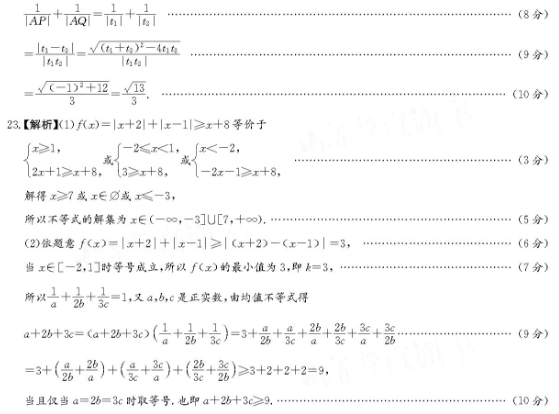 